FEDERAL TRANSIT ADMINISTRATION (FTA)NONURBANIZED AREA FORMULA PROGRAM | SECTION 5311SUBRECIPIENT FOUR (4) YEAR GRANT APPLICATIONJULY 1, 2024 - JUNE 30, 2028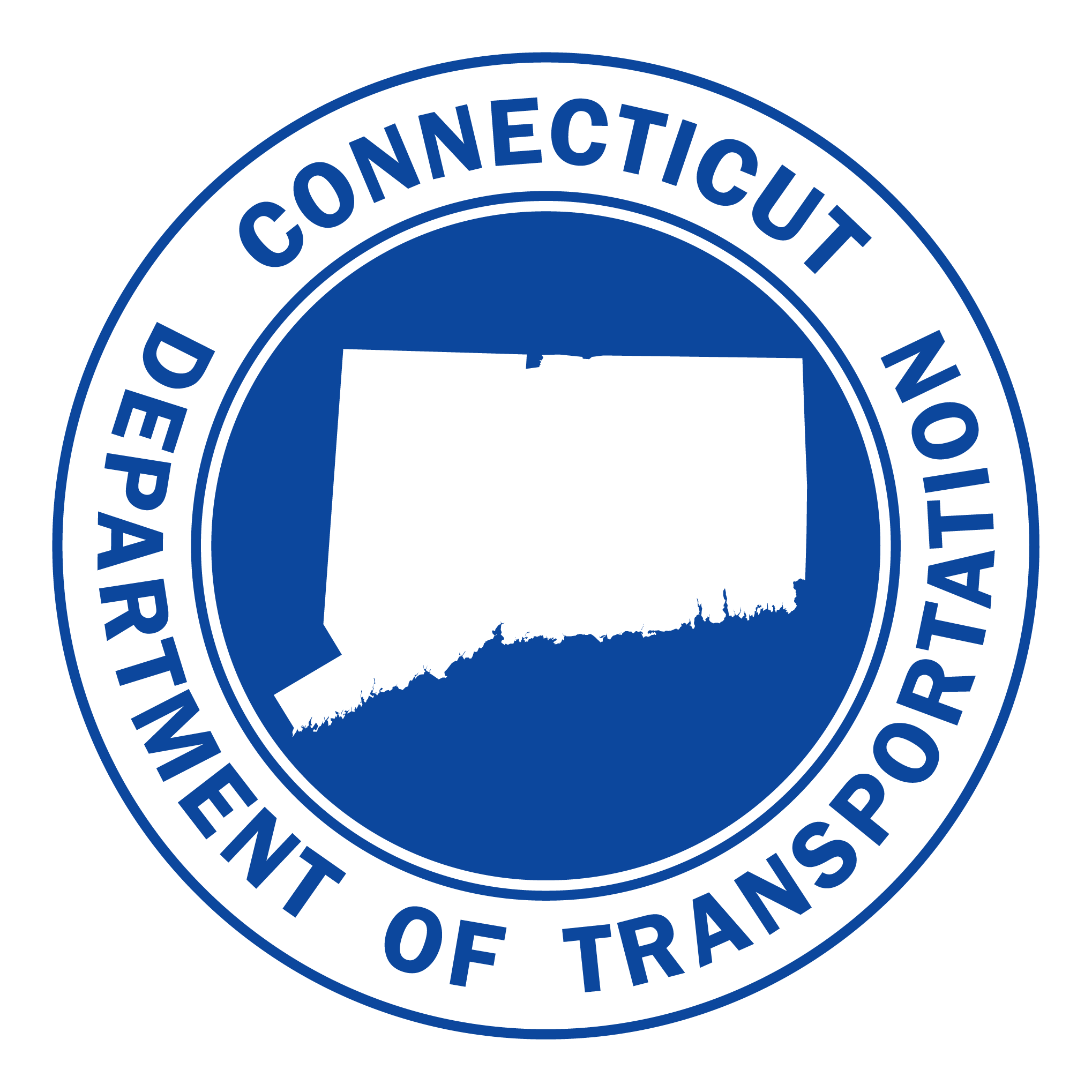 February 2024CONNECTICUT DEPARTMENT OF TRANSPORTATIONOFFICE OF TRANSIT AND RIDESHARINGROOM 1137 NEP.O. BOX 317546NEWINGTON, CT 06131-7546www.ct.gov/dotOverviewEligible SubrecipientsTechnical AssistanceApplication InstructionsTimelineApplication Due Date & Submittal1.0 | Applicant Information2.0 | Description of Organization	2.9. Table - List of Past Training	2.10. Table - List of Future Training3.0 | Description of Transportation Services	3.1. Table - List of Transportation Services	3.2. Table - List of Third Party Contractors	3.3. Table - Fare Structure	3.4. Annual Operating Statistics		Table - Transit Service 1		Table - Transit Service 2		Table - Transit Service 3	3.6. Table - Vehicle Fleet Inventory4.0 | Description of Service Area	4.1. Table - List of Towns and Population	4.3. Table - Percentage of Population5.0 | Title VI6.0 | Justification7.0 | Four (4) Year Budget8.0 | Public Notification Process9.0 | Coordination10.0 | Private Enterprise Involvement	10.2. Table - List of Other Transportation Providers11.0 | Marketing12.0 | Authorizing Resolution13.0 | Opinion of CounselAttachment A - Sample Public NoticeAttachment B - Sample Notification LetterAttachment C - Sample Authorizing ResolutionAttachment D - Sample Opinion of CounselAttachment E - Four (4) Year Operating Budget FormAttachment F - Federal Assistance Forms 424Attachment G - Capital Project Description SheetsCHECKLISTOVERVIEWThe Connecticut Department of Transportation (CTDOT) is the agency designated to apply for, receive and administer funds under the Federal Transit Administration (FTA) Section 5311 Nonurbanized Area Formula Program.  The Section 5311 Program makes federal funds available for the development, implementation, and promotion of public transportation systems in rural and small urban areas.This application has been developed to assist eligible subrecipients in applying for operating, administrative, capital, and/or technical assistance under this program.  The information provided by the applicant is intended to justify their request for funding.  It is used by CTDOT to evaluate all proposed projects and to complete its annual application to FTA.ELIGIBLE SUBRECIPIENTSEligible subrecipients of Section 5311 funding may include:  State Agencies, Local Public Bodies, Transit Districts, Private Nonprofit Organizations, Regional Planning Agencies, Indian Tribes and Groups, and Operators of Public Transportation Services.  Private for-profit operators of transit or paratransit services may participate in the program through contracts with eligible applicants.TECHNICAL ASSISTANCEThe Office of Transit and Ridesharing (OTR) is comprised of a staff of program management, operational, planning, and financial specialists who are available to provide a wide range of technical assistance to eligible subrecipients.  Additionally, the OTR may draw upon other resources within CTDOT as well as contracted professional services to provide technical assistance in such areas as legal, purchasing, accounting, auditing, and civil rights.Questions regarding the application contents or requests for technical assistance may be directed to Ms. Sara Radacsi at (860) 594-2856 sara.radacsi@ct.gov Applicants may also contact their regional planning agency for assistance with the Section 5311 application.Additional information on how CTDOT administers the Section 5311 Program can be found in its State Management Plan (SMP) dated November 2019 located at Office of Transit and Ridesharing (ct.gov)APPLICATION INSTRUCTIONSPlease read and follow all directions carefully.  Complete the entire application, provide responses to all the questions and do not leave any blank spaces.  Do not remove pages from the application.  Simply write "N/A" if an item does not apply.  When formulating your responses strong, concise statements are preferred over lengthy, vague descriptions.  Attach additional sheets if necessary.  For your convenience the areas requiring your response are highlighted in yellow.  Submittal of an incomplete application or after the deadline will delay the review of your application.Please use the CHECKLIST at the end of this application to ensure each section is completed, all required documentation is included, and all signatures are in place as requested.  This will allow the earliest approval of your application.TIMELINEIt is imperative that the applicant complete its draft application prior to the Public Notification Process (section 8.0).  In order to assist the applicant in this endeavor, listed below is the recommended timeline in which the applicant may follow to complete each task.  CTDOT encourages the applicant to begin reviewing and preparing its application as soon as possible to meet the application due date of Thursday, April 11, 2024.CTDOT will periodically communicate with the applicant via phone and/or E-mail to determine the progress being made on the completion of its application.  In addition, each applicant can request an on-site technical assistance from CTDOT.APPLICATION DUE DATE & SUBMITTALThe completed application, including all supporting documentation, is due to CTDOT’s Office of Transit and Ridesharing by Thursday, April 11, 2024.Please E-mail the completed application package to the following address:  sara.radacsi@ct.govThe following documentation which does not require original signatures can also be submitted via  E-mail as pdf attachments:Organizational ChartFull Set of Bus SchedulesAttachment E - Four (4) Year Operating Budget FormAttachment G - Capital Project Description SheetsCopies of Public NoticesCopies of Notification LettersCopies of Certified Mail ReceiptsCopies of Minutes of Public HearingsCopies of Written Comments/E-mailsMarketing and Survey SamplesThe following documentation requires original signatures and can be a PDF or must be mailed:Attachment F - Federal Assistance Forms 424Authorizing ResolutionOpinion of CounselCHECKLISTPlease mail documentation to the following address:Ms. Sara Radacsi, Transportation Planner 2Connecticut Department of TransportationOffice of Transit and RidesharingRoom 1137 NEP.O. Box 317546Newington, CT 06131-7546Please refer to the CHECKLIST at the end of this application to ensure all required documentation has been completed and submitted.  An applicant submitting an incomplete application will be notified by CTDOT and required to resubmit its application with any necessary revisions.  Failure on the part of the applicant to meet the submission due date of Thursday April 11, 2024 or provide supplemental information and/or documentation, as requested by CTDOT, may delay the review of the application and may constitute the applicant ineligible for future operating, administrative, capital, and/or technical assistance.CTDOT will review the final application and notify the applicant of its approval or disapproval by Wednesday, June 26, 2024.1.0 | APPLICANT INFORMATION2.0 | DESCRIPTION OF ORGANIZATIONPlease describe the structure and staffing of your organization.  Please list all key personnel (names and titles) along with their assigned responsibilities for your organization’s transportation related activities.  Please attach your organizational chart.Please give a detailed description of your organization’s fiscal capabilities in such financial management areas as budgeting, forecasting, cash management, cost allocation, and fiscal analysis.Please give a detailed description of your organization’s managerial capabilities in such matters as human resources (i.e., development of personnel policies, employee supervision), operations (i.e., transit service policies, customer service), and grants management (i.e., procurement processes).Please describe the management steps your organization has taken to minimize transportation-related costs during the past twelve months.Please give a description of your organization’s legal capabilities.Please give a description of your organization’s jurisdiction.Please describe your organization’s hiring practices for drivers.  Please explain the steps (i.e., reviewing application, conducting background check(s), interview(s), and training) involved in the process.Please describe the process (steps) that your organization follows in order to monitor, evaluate, and improve aspects of your organization’s transportation program.  Please include efforts (i.e., advisory groups, monthly meetings, public hearings) made by organizational personnel to inform its board members and the general public of this process.  Please also include the Transit District Board member names and contact information.Please list, in the table below, all training your organization’s employees (i.e., administrative staff, drivers, supervisors) have received during the last three (3) years (January 2020 through December 2023).  Please list the dates and locations of these workshops, conferences, and seminars attended along with the names of the employees that attended.Training and educational programs are vital components in an organization’s ability to administer its transportation services to the general public.  It is imperative that an organization take a proactive approach in continually identifying, promoting, and developing its employees’ skills.Please list, in the table below, the types of training courses, workshops, conferences, and seminars that your organization’s employees anticipate to attend in the next four (4) fiscal years (July 2024 through June 2028).  Also, please indicate whether the training will be a refresher course for the employee attending.3.0 | DESCRIPTION OF TRANSPORTATION SERVICESPlease give a description of all the transportation services (i.e., fixed route, shuttle, dial-a-ride) by program (i.e., Section 5311, Job Access and Reverse Commute) your organization currently provides to the general public.Please list the name, address and contact information for any third party contractors providing transit services on your organization’s behalf indicating the type of contract in place.Please complete the following tables showing your organization’s current fare structure.Please complete the following table(s) showing your organization’s annual operating statistics (i.e., expenses, revenues, passengers) for each of the projects (services) subsidized with Section 5311 funds covering the period of State Fiscal Year (SFY) 2022 through SFY 2024 (July 1, 2022 through June 30, 2024).Please complete the following table showing your organization’s current vehicle fleet inventory.  Please include all types of vehicles (i.e., bus, supervisory, truck) in your fleet.Please describe the personnel and activities (i.e., meetings) involved in your organization’s attempts to maintain its transit vehicles.  Please summarize your organization’s preventative maintenance plan.4.0 | DESCRIPTION OF SERVICE AREAPlease list all the towns in the geographical service area including the population total(s) in which your organization provides public transportation.Please describe the characteristics of your service area which might have an impact on the necessity of providing public transportation (e.g., population, terrain, tourism, economy and/or business climate, etc.).Please provide the percentage of population served in your service area.*Minority - Black/African American, Hispanic, Asian, Native American, other.5.0 | TITLE VIPlease describe your understanding of Title VI of the Civil Rights Act of 1964 as it pertains to your organization providing public transportation.Who would be responsible for coordinating and ensuring that future Title VI Program requirements, Equal Employment Opportunity (EEO) requirements and Disadvantaged Business Enterprise Program (DBE) requirements are fulfilled by your organization?Does your organization have a Title VI Plan in place which includes the following documents;a) Title VI Policy Statement?b) Limited English Proficiency (LEP) Plan?What steps has your organization taken to ensure meaningful access to the benefits, services, information, and other important portions of your programs and activities for individuals who are limited English proficient?How does your organization notify the public of their rights under Title VI?How does your organization identify, investigate and track Title VI complaints?Do these procedures afford the public due process for resolving complaints?Please describe how the transportation services currently provided by your organization meet the needs of the Elderly and Disabled, Minorities, and Low Income Individuals?Please provide a concise description of any lawsuits or complaints alleging discrimination in service delivery filed against your organization within the past three (3) years (January 2020 through December 2023) and describe the status or outcome of each lawsuit or complaint.Please describe the process (steps) that your organization follows in order to evaluate the impact of (1) proposed major service changes and (2) proposed fare changes on minority and low-income populations.  Please specify what your organization considers a “major service change.”Please describe what service monitoring activities are undertaken by your organization to compare the level and quality of service provided to predominantly minority areas with service provided in other areas to ensure so that the end result of policies and decision making is equitable service.  Please explain how often these activities are conducted by your organization.6.0 | JUSTIFICATIONPlease provide an explanation supporting your organization’s request for funding.  Please explain why these services including any capital funding and/or technical assistance are necessary.Please describe the benefits that the public would receive from the transportation services your organization would provide in the next four (4) fiscal years (July 1, 2024 through June 30, 2028).7.0 | FOUR (4) YEAR BUDGETFor Operating Assistance please complete the Operating Budget Form (Attachment E) for each project (service) in which your organization is seeking Section 5311 operating funds during the period of July 1, 2024 through June 30, 2028.Please provide the breakdown of local subsidies (i.e., towns, in-kind, Title III) for each of the transit services to be received by your organization in SFY 2024.  The total amount should be reflected in the Operating Budget Form (Attachment E) in the Local Subsidy line item under the “Subsidies” section.For Capital Assistance please complete the Federal Assistance Form 424 (Attachment F) and Capital Project Description Sheets (Attachment G) for each year in which your organization is seeking capital funds during the period of July 1, 2024 through June 30, 2028.8.0 | PUBLIC NOTIFICATION PROCESSPublic Involvement - A public notice notifying the general public of the applicant’s intent to apply for federal assistance under the Section 5311 program must be issued.  An applicant is required to publish a public notice at least fifteen (15) days prior to the date of the public hearing regarding its application, and it should be published in a newspaper of general circulation in the geographic area the project will serve.  To assist the applicant in completing this task, a sample Public Notice (Attachment A) is included in this application.  Copy(ies) of the public notice, minutes of the public hearing, and any comments received from the public must be included in this application.Private Enterprise Involvement - All private transportation providers (private, public, for profit and non-profit) in the applicant’s service area must be notified of the applicant’s intent to apply for federal assistance under the Section 5311 program.  To assist the applicant in completing this task, a sample Notification Letter (Attachment B) is included in this application.  The notification letter(s) must be prepared on the applicant’s letterhead and sent by certified mail.All transit providers must be given thirty (30) calendar days to respond.  Copies of your letters, certified mail receipts, and all comments received from other providers as a result of the letters must be included in this application.  Please be aware that any conflicts arising between the applicant and another transit operator in the service area as a result of the applicant's grant request must be addressed.9.0 | COORDINATIONPlease describe your organization’s efforts during the last three (3) years (January 2020 through December 2023) to coordinate its system with other public and private transportation providers and users, including social service agencies capable of purchasing service.  Identify the providers and social agencies your organization initiated coordination with, describe their response and the type of agreement (written/oral) and explain general provisions contained in each agreement such as service area, ridership, etc.  If your organization did not initiate any coordination activities please provide justification.Has your organization been approached by any other public or private non-profit agencies during the last three (3) years (January 2020 through December 2023) to coordinate services?  If so, please describe the coordination request(s) and your organization’s response(s).10.0 | PRIVATE ENTERPRISE INVOLVEMENTDescribe the existing private mass transportation companies (e.g. Intercity Bus Companies, charter and taxi companies) in the service area covered by your services.  If the project to be funded by Section 5311 provides service in competition with, or supplementary to, service provided by an existing mass transportation company, the description must outline how the financially assisted service is essential and how the recipient, to the maximum extent feasible, provides for the participation of the private mass transportation companies.  This description should include efforts made to include private transportation providers and other forms of private enterprise in the mass transit program.A list of names and addresses of other surface transportation providers in your service area, along with the names and addresses of the unions representing its employees must also be included.11.0 | MARKETINGAn organization must demonstrate that its service(s) has/have been marketed as a public transportation service (e.g. vehicles operated by your organization must be open to the general public at all times and be clearly marked for public use).  Marketing may include but is not limited to the use of schedules, social media, newspaper and web ads, radio spots, and notices at area town offices.Please describe all marketing efforts during the last three (3) years (January 2020 through December 2023) showing how your organization has made its transportation services known and available to the general public.  Please cite dates of public notices, radio and television interviews/ads, public speaking engagements, frequency of newspaper articles/advertisements, public service announcements made, etc.  Please include locations of flyers that were placed making the general public aware of these services.  Please also include efforts made by your organization to market its services to disabled and Limited English Proficiency (LEP) individuals.  Please include samples.Please describe any customer surveys conducted by your organization during the last three (3) years (January 2020 through December 2023).  Please describe the results and attach samples of these surveys.12.0 | AUTHORIZING RESOLUTIONAuthorizing Resolution - An original signed authorizing resolution by the applicant’s Board of Directors (Selectman) authorizing the Chairman (or other designated signatory) to file an application on behalf of the applicant must be attached to your completed application.  To assist the applicant in completing this task, a sample Authorizing Resolution (Attachment C) is included in this application.  The authorizing resolution must be prepared on the applicant’s letterhead.13.0 | OPINION OF COUNSELOpinion of Counsel - An Opinion of Counsel establishes the legal eligibility of your organization: a) to apply for and receive a Federal grant, and b) to execute the project.  It should be up-to-date and contain a certification by an attorney that there is no pending or threatened litigation or other action which might adversely affect the execution of the proposed project and that there is no legal impediment to the responsible official making application for assistance.  To assist the applicant in completing this task, a sample Opinion of Counsel (Attachment D) is included in this application.Attachment APUBLIC NOTICENotice is hereby given that the Applicant intends to apply for a federal grant for operating, administrative, capital, and/or technical assistance to provide Rural Public Transportation for fiscal years 2024 - 2028.  The application for federal assistance is pursuant to the Federal Transit Administration (FTA) Section 5311 Nonurbanized Area Formula Program and will be submitted to the Connecticut Department of Transportation (CTDOT).The Applicant will hold a public hearing on the proposed grant application on Public Hearing Date at Time, Location Address.  During the public hearing the public may express their views relative to the application.A copy of the application is available for viewing at the Applicant office.  Written comments regarding this application must be sent by Due Date (no later than fifteen (15) days after the Public Hearing Date) to Applicant Contact Person, Applicant Address.  The Applicant may also be contacted by calling Applicant Phone Number or sending an E-mail to Applicant E-mail Address.  Comments received will be considered by Applicant for inclusion in the final application submittal to CTDOT.This hearing is accessible to persons with disabilities.  Deaf or hearing impaired persons or individuals with speaking a language other than English, wishing to attend this hearing and requiring an interpreter may make arrangements by contacting the Applicant at Applicant Phone Number (VOICE ONLY), or TTY Phone Number (TTY), or via E-mail Applicant E-mail address at least five (5) days prior to the hearing.Attachment BNOTIFICATION LETTERDateName andAddress of Transit ProviderDear Transit Provider:The Applicant intends to apply for a federal grant for operating, administrative, capital, and/or technical assistance to provide Rural Public Transportation for fiscal years 2024 - 2028.  The application for federal assistance is pursuant to the Federal Transit Administration (FTA) Section 5311 Nonurbanized Area Formula Program and will be submitted to the Connecticut Department of Transportation (CTDOT).Applicant provides rural public transportation for the towns of (list of all towns served).  We operate list days of operation and offer the following services to the general public:  list all types of service provided.To ensure that our services coordinate with the services that may be provided by your company in our region, Applicant will hold a public hearing on the proposed grant application on Public Hearing Date at Time, Location Address.  Written comments regarding the application must be sent by Due Date (no later than fifteen (15) days after the Public Hearing Date) to Applicant Contact Person, Applicant Address.If you would like a copy of the application or have any comments, please contact me at Applicant Phone Number or Applicant E-mail Address.Sincerely,Signature of Applicant Contact PersonTitleAttachment CAUTHORIZING RESOLUTIONI, Name of Applicant Officer, Title, of the Applicant, do hereby certify that the following is a true and correct copy of a resolution adopted at a legally convened meeting of the Applicant held on the _____ day of Month 2024, a quorum being present:NOW, THEREFORE, BE IT RESOLVED, that Name of Applicant’s Authorized Signatory, Title, is authorized to act on behalf of the Applicant, in filing an application with the Connecticut  Department of Transportation under the Federal Transit Administration (FTA) Section 5311 Nonurbanized Area Formula Program and negotiating and executing agreements/contracts, and all appropriate and necessary contractual instruments for the aid in the financing of operating, administrative, capital and/or technical assistance projects with the Connecticut Department of Transportation.I further certify that the above noted resolution has not been in anyway altered, amended or repealed, and is now in full force and effect.IN WITNESS WHEREOF, I have set my hand and affixed the Applicant’s seal (if available) on the _____ day of Month 2024.ApplicantSignature of Applicant OfficerSTAMP OF APPLICANT SEALName of Applicant Officer, TitleCity, ConnecticutAttachment DOPINION OF COUNSELDateName andAddress of ApplicantDear Ms. Radacsi:This communication will serve as the requisite opinion of counsel to be filed with the Connecticut Department of Transportation in connection with applications of (Applicant) for financial assistance pursuant to the provisions of Section 5311 Program.  The legal authority for (Applicant) ability to carry out financial projects directly, by lease, contract, or otherwise is set forth below:(Applicant) is authorized under (cite and quote from legal authority) to provide and assist public transportation by acquisition, construction, and operation of existing or additional transit facilities.  This assistance may be provided directly by (Applicant) or by lease agreements with other parties.The authority of (Applicant) to provide for its share of project funds is set forth in (city source and provide a copy of, for example, local ordinance passed by City Council making local funds available for the Section 5311 projects.  NOTE  If the applicant is not providing local share, a description of the anticipated sources (s) of local funding should be provided).I have reviewed the pertinent federal, state, and local laws, and I am of the opinion that there is no legal impediment to your making for Section 5311 financial assistance.  Furthermore, as a result of my examinations, I find that there is no pending or threatened litigation which might in any way adversely affect the proposed projects, or the ability of (Applicant) to carry out such projects.Sincerely,Signature of Legal CounselTitleAttachment E - Four (4) Year Operating Budget Form. Please complete the form for each fiscal year.Attachment F - Federal Assistance Forms 424. Please use a separate form for each fiscal year.Attachment G - Capital Project Description Sheet. Please use a separate form for each capital project (i.e.  purchase of vehicles, installation of bus stops, etc.) CHECKLIST_________________________________________		_______________________________Signature of Authorized Applicant Representative		Date#TaskTaskSuggested Completion Date1Complete sections 1.0 through 7.0and 9.0 through 13.0 of the application.Complete sections 1.0 through 7.0and 9.0 through 13.0 of the application.Friday, Feb. 16, 20242Prepare public notice and notification letter(s).Prepare public notice and notification letter(s).Tuesday, Feb. 20, 20243Draft application is completed and available for viewing.Draft application is completed and available for viewing.Friday, Feb. 23, 20244Public Notification Process Publish a public notice identifying the service(s) being proposed to meet the transportation needs of the rural public.Friday, March 1, 20245Public Notification Process Notify transportation providers in your service area of intent to apply for federal assistance.Tuesday, March 5, 20246Public Notification Process Hold a public hearing in order for the public to express their views relative to the proposed grant application.Friday, March 8, 20247Public Notification Process Receive written comments/E-mails regarding draft application.Friday, April 5, 20248Public Notification Process Complete section 8.0 of application.Tuesday, April 9, 20249Submit completed application to CTDOT.Submit completed application to CTDOT.Thursday April 11, 2024Organization NameMailing AddressCity, State, ZipPhone NumberFax NumberWebsiteContact Person, TitleContact E-mail AddressFEIN NumberApplicant Status(check one)NewApplicant Status(check one)CurrentFunds Applying For(check all that are applicable)OperatingFunds Applying For(check all that are applicable)CapitalFunds Applying For(check all that are applicable)Technical Assistance (RTAP)Years of Experience Providing Public Transportation(check one)No ExperienceYears of Experience Providing Public Transportation(check one)Less than 5Years of Experience Providing Public Transportation(check one)Between 5 and 10Years of Experience Providing Public Transportation(check one)More than 10APPLICANT RESPONSE:APPLICANT RESPONSE:APPLICANT RESPONSE:APPLICANT RESPONSE:APPLICANT RESPONSE:APPLICANT RESPONSE:APPLICANT RESPONSE:APPLICANT RESPONSE:Type of Training (i.e., workshop, conference, seminar)Date(s)LocationFunding SourceEmployee Name and Title (i.e., general manager, bus driver) 123456789101112131415161718192021222324252627282930Type of Training (i.e., workshop, conference, seminar)Targeted Audience (i.e., administrative staff, bus drivers, dispatcher)Estimated cost ($)Refresher Course1$2$3$4$5$6$7$8$9$10$11$12$13$14$15$16$17$18$19$20$21$22$23$24$25$26$27$28$29$30$Route Designation (Name)Origin/DestinationType of Service (e.g. Fixed, ADA)Program (e.g. 5311, 5010, MGP, Job Access)DaysHoursProvider (In-House or Third Party Contractor Name)Third Party Contractor 1Third Party Contractor 2Third Party Contractor 3NameAddressWebsiteContact PersonEmailPhoneFaxType of ContractOne Trip TicketOne Trip TicketOne Trip TicketOne Trip TicketOne Trip TicketOne Trip TicketOne Trip TicketOne Trip TicketOne Trip TicketOne Trip TicketOne Trip TicketOne Trip TicketOne Trip TicketOne Trip TicketFixed RouteFixed RouteDeviated Fixed RouteDeviated Fixed RouteOff RouteOff RouteDial-A-RideDial-A-RideDial-A-RideOther (please specify)Other (please specify)Other (please specify)Service Description¹Service Description¹RegularRegularSeniorSeniorStudentStudentADAADAOther (please specify)Other (please specify)Other (please specify)Other (please specify)Transfers provided (Y/N)Transfers provided (Y/N)Passes - Please specify the type of passes (e.g. 10-trip, daily, monthly, etc.)Passes - Please specify the type of passes (e.g. 10-trip, daily, monthly, etc.)Passes - Please specify the type of passes (e.g. 10-trip, daily, monthly, etc.)Passes - Please specify the type of passes (e.g. 10-trip, daily, monthly, etc.)Passes - Please specify the type of passes (e.g. 10-trip, daily, monthly, etc.)Passes - Please specify the type of passes (e.g. 10-trip, daily, monthly, etc.)Passes - Please specify the type of passes (e.g. 10-trip, daily, monthly, etc.)Passes - Please specify the type of passes (e.g. 10-trip, daily, monthly, etc.)Passes - Please specify the type of passes (e.g. 10-trip, daily, monthly, etc.)Passes - Please specify the type of passes (e.g. 10-trip, daily, monthly, etc.)Passes - Please specify the type of passes (e.g. 10-trip, daily, monthly, etc.)Passes - Please specify the type of passes (e.g. 10-trip, daily, monthly, etc.)Passes - Please specify the type of passes (e.g. 10-trip, daily, monthly, etc.)Passes - Please specify the type of passes (e.g. 10-trip, daily, monthly, etc.)Fixed RouteFixed RouteDeviated Fixed RouteDeviated Fixed RouteOff RouteOff RouteDial-A-RideDial-A-RideDial-A-RideOther (please specify)Other (please specify)Other (please specify)Other (please specify)Service Description¹RegularSeniorStudentOther (please specify)Other (please specify)¹Insert the name of actual service (route)¹Insert the name of actual service (route)¹Insert the name of actual service (route)¹Insert the name of actual service (route)¹Insert the name of actual service (route)¹Insert the name of actual service (route)¹Insert the name of actual service (route)¹Insert the name of actual service (route)¹Insert the name of actual service (route)If you do not provide a specific fare type listed above, please enter N/A (do not leave blank)If you do not provide a specific fare type listed above, please enter N/A (do not leave blank)If you do not provide a specific fare type listed above, please enter N/A (do not leave blank)If you do not provide a specific fare type listed above, please enter N/A (do not leave blank)If you do not provide a specific fare type listed above, please enter N/A (do not leave blank)If you do not provide a specific fare type listed above, please enter N/A (do not leave blank)If you do not provide a specific fare type listed above, please enter N/A (do not leave blank)If you do not provide a specific fare type listed above, please enter N/A (do not leave blank)If you do not provide a specific fare type listed above, please enter N/A (do not leave blank)Transit Service 1 -DescriptionSFY 2022(post audit)SFY 2023(post audit)SFY 2024(projections)EXPENSESOperation$$$Administration$$$TOTAL$$$REVENUESFarebox$$$Other$$$TOTAL$$$DEFICITTOTAL$$$Federal Share$$$State Share$$$Local Share$$$TOTAL$$$Linked PassengersTransfersUnlinked PassengersMilesHoursDays of OperationTransit Service 2 -DescriptionSFY 2022(post audit)SFY 2023(post audit)SFY 2024(projections)EXPENSESOperation$$$Administration$$$TOTAL$$$REVENUESFarebox$$$Other$$$TOTAL$$$DEFICITTOTAL$$$Federal Share$$$State Share$$$Local Share$$$TOTAL$$$Linked PassengersTransfersUnlinked PassengersMilesHoursDays of OperationTransit Service 3 -DescriptionSFY 2022(post audit)SFY 2023(post audit)SFY 2024(projections)EXPENSESOperation$$$Administration$$$TOTAL$$$REVENUESFarebox$$$Other$$$TOTAL$$$DEFICITTOTAL$$$Federal Share$$$State Share$$$Local Share$$$TOTAL$$$Linked PassengersTransfersUnlinked PassengersMilesHoursDays of OperationTransit Service 4 -DescriptionSFY 2022(post audit)SFY 2023(post audit)SFY 2024(projections)EXPENSESOperation$$$Administration$$$TOTAL$$$REVENUESFarebox$$$Other$$$TOTAL$$$DEFICITTOTAL$$$Federal Share$$$State Share$$$Local Share$$$TOTAL$$$Linked PassengersTransfersUnlinked PassengersMilesHoursDays of OperationVehicle ModelVIN (last 5 digits)YearPassenger CapacityService Type (i.e., fixed route, paratransit)Vehicle Use (i.e., peak, spare)Current MileageReplacement Schedule (year)1234567891011121314151617181920212223242526272829303132333435APPLICANT RESPONSE:TownPopulation123456789101112131415161718192021222324252627282930Source of above information ->APPLICANT RESPONSE:Population TypeService Area PopulationService Area PopulationTransit Service UsersTransit Service UsersTotal%Total%MinoritiesLow IncomeElderly and DisabledSource of above information ->Source of above information ->APPLICANT RESPONSE:APPLICANT RESPONSE:APPLICANT RESPONSE:APPLICANT RESPONSE:APPLICANT RESPONSE:APPLICANT RESPONSE:APPLICANT RESPONSE:APPLICANT RESPONSE:APPLICANT RESPONSE:APPLICANT RESPONSE:APPLICANT RESPONSE:APPLICANT RESPONSE:APPLICANT RESPONSE:APPLICANT RESPONSE:APPLICANT RESPONSE:APPLICANT RESPONSE:APPLICANT RESPONSE:APPLICANT RESPONSE:Company NameCompany AddressContact Person (Name, Phone, Fax, Email)Type of Transportation Services ProvidedLabor Organization (Name, Address)APPLICANT RESPONSE:APPLICANT RESPONSE:SectionDescriptionCompletedDocumentationAttached1.0APPLICANT INFORMATION2.0DESCRIPTION OF ORGANIZATIONOrganizational Chart3.0DESCRIPTION OF TRANSPORTATION SERVICESFull Set of Bus Schedules4.0DESCRIPTION OF SERVICE AREA5.0TITLE VI6.0JUSTIFICATION7.0FOUR (4) YEAR BUDGETFour (4) Year Operating Budget Forms7.0FOUR (4) YEAR BUDGETFour (4) Year Operating Budget FormsFederal Assistance Forms 424 (Original Signature)7.0FOUR (4) YEAR BUDGETFour (4) Year Operating Budget FormsCapital Project Description Sheets8.0PUBLIC NOTIFICATION PROCESSPublic Notices8.0PUBLIC NOTIFICATION PROCESSNotification Letters8.0PUBLIC NOTIFICATION PROCESSCertified Mail Receipts8.0PUBLIC NOTIFICATION PROCESSMinutes of Public Hearing8.0PUBLIC NOTIFICATION PROCESSWritten Comments/E-mails9.0COORDINATION10.0PRIVATE ENTERPRISE INVOLVEMENT11.0MARKETINGSurveys12.0AUTHORIZING RESOLUTIONAuthorizing Resolution (Original Signature)13.0OPINION OF COUNSELOpinion of Counsel (Original Signature)